.Introduction: 16 Counts (start on heavy beats)No Tags. No Restarts. You’re Welcome.PART A- Always starts facing 12:00 and 3:00.Toe, Heel, Cross, Coaster Cross, Diagonal Walk x2, Mambo ForwardBack, 1/8 Side, Cross Shuffle, Side, Together, Back, Side, Together, ForwardENDING:  You will be facing 3:00. Turn the last count (16) to the front (make ¼ turn L stomping L fwd to 12:00)PART B – Always starts facing 6:00 and 9:00.½ Charleston, Coaster, Pivot ½, Pivot ¼ , Cross(Option for 1-2: Swing R around/ fwd before you touch fwd, swing R around/ back before you step R back)Side Rock, Recover, Behind, Side, Cross, Side, Heel, Ball/Cross, Side, Heel, Ball/ ForwardSequenceA A B BA A B BA A B BA – You will be facing 3:00. Turn the last count (16) to the front (make ¼ turn L stomping L fwd to 12:00)FB - Maddison Glover Line Dancewww.linedancewithillawara.com/maddison-glovermaddisonglover94@gmail.comStorm and Stone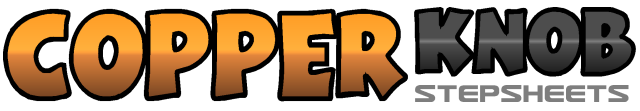 .......Count:32Wall:4Level:Improver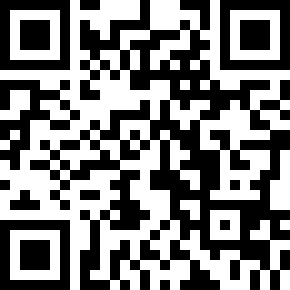 Choreographer:Maddison Glover (AUS) - June 2022Maddison Glover (AUS) - June 2022Maddison Glover (AUS) - June 2022Maddison Glover (AUS) - June 2022Maddison Glover (AUS) - June 2022Music:Run - Storm & StoneRun - Storm & StoneRun - Storm & StoneRun - Storm & StoneRun - Storm & Stone.......1&2Touch R toe beside L as you turn R knee in, touch R heel into R diagonal, cross R over L3&4Step L back, step R beside L, cross L over R5,6Turn 1/8 R as you walk R fwd (1:30), walk L fwd7&8Step/ Rock R fwd, recover weight back onto L, step R back                                        (1:30)1,2Step L back (1:30), turn 1/8 R as you step R to R side                                                  (3:00)3&4Cross L over R, step R to R side, cross L over R5&6Step R to R side, step L beside R, step R back7&8Step L to L side, step R beside L, step L fwd                                                                 (3:00)1,2Touch R toe fwd, step R back3&4Step L back, step R together, step L fwd5,6Step R fwd, pivot ½ turn over L (12:00) (weight on L)                                                  (12:00)7&8Step R fwd, pivot ¼ turn L (9:00) (weight on L), cross R over L                                    (9:00)1,2Rock L to L side, recover weight onto R3&4Cross L behind R, step R to R side, cross L over R&5&6Step R to R side, touch L heel fwd into L diagonal, step L together, cross R over L&7&8Step L to L side, touch R heel fwd into R diagonal, step R together, step L fwd            (9:00)